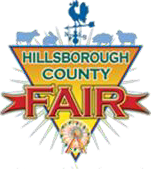 Entertainment Pavilion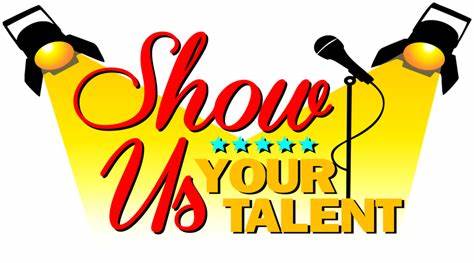 2021HILLSBOROUGH COUNTY FAIRTALENT SHOWCASEIf you would like to perform, please pre-register and you will be notified of your performance time! ALL AGES WELCOME!Pre-registrations must be received by September 12, 2021Rules/Guidelines:Please provide a video of your performance via YouTube link for review with your application.The Hillsborough County Fair reserves the right to limit the number of entries, to refuse application, and to select performers based on variety or talent.The Hillsborough County Fair reserves the right to disallow and disqualify any act/performance that is deemed inappropriate, vulgar, or not fitting with the family atmosphere of the Hillsborough County Fair.Use of pyrotechnics, open flames, fog machines, or similar items will be prohibited.If selected, performers will be notified of performance time via phone and/or email. PLEASE CHECK IN 30 MINUTUES BEFORE YOUR PERFORMANCE TIME.Performance times are divided into 30 and 60 minute increments.Performers will be allotted time for set up, but please be aware we are providing entertainment, so we will need a fast turnaround between performances.All instrumental tracks must be provided at registration by the performer and appropriately labeled.Music will be made available for pick up after all performances are completed. Performers are responsible for picking up their music.The Hillsborough County Fair, its’ volunteers, directors, or agents are not responsible for lost, stolen, and/or damaged music or property.One general admission ticket will be provided to each performer. One additional general admission ticket will be provided for the parent/guardian of a performer who is a minor, 17 and under.The Hillsborough County Fair, its’ volunteers, directors, or agents are not responsible for lost general admission tickets, late arrivals or missed performance times.By registering online, I acknowledge that I have carefully read and clearly understand the above rules/guidelines and hereby waive, hold harmless, and release The Greater Hillsborough County Fair, Inc., its directors, officers, employees, volunteers, and designated agents for any claims, damages or injuries arising out of or in connection with participation in the Amateur Talent Show to myself, my minor child(ren), or my guests.By registering online, I hereby authorize and give full consent to The Greater Hillsborough County Fair, Inc., its directors, officers, employees, designated agents and photographers to record, use, and reproduce photos or videos of me, my child(ren) and/or my guests to use in press releases or other publicity related to this event, including but not limited to website, social media, news stories, or marketing materials, etc. for use in public education and promotional products. I understand that this consent is given without expectation of compensation to me, and that all photographs and recordings shall become property of the Greater Hillsborough County Fair, Inc.